HN Osoblaha (5. ročník)15. - 21. 6. 2020Křížovka 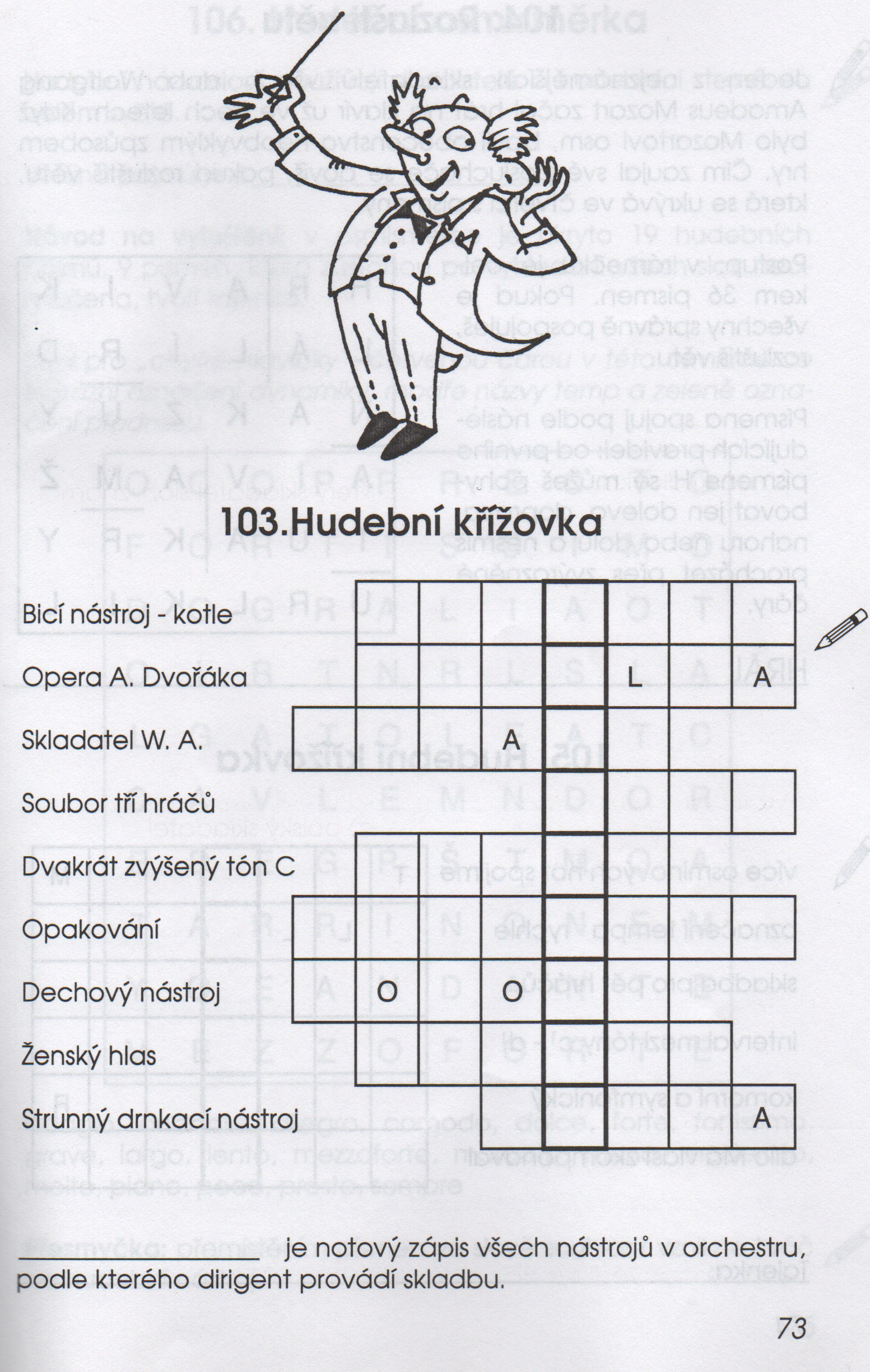 